102年度臺北市○○國民小學提升學生英語能力方案自我評估報告臺北市        區        國民小學中華民國       年       月       日壹、學校基本資料貳、英語教學現況一、行政支援部分（一）英語藏書現況1. 98、100、101年教育局發行之兒童英語創作圖書（班書）是否完成登錄？  □是  □否（請說明原因：                                          ）2. 98、100、101年教育局發行之兒童英語創作圖書（班書）是否進行教學？  □是  □否（請說明原因：                                          ）3. 校內英文圖書藏書量共         冊，是否已做分級分類，並引導學生選書？  （含97、99、100年度補助撥發英文圖書及98、100、101年教育局發行之兒童英語創作圖書）  □是 （請說明分級或分類原則：                                    ）  □否 （請說明原因：                                               ）4. 校內現有外語期刊、報紙共         種5. 校內現有英語藏書可供班級共讀之套書共         套6. 101學年度平均每月英文圖書借閱率為         %（寒、暑假不列入計算） (英文圖書借閱率＝平均每月師生借閱英文圖書冊數/師生總人數*100)（二）英語學習情境中心體驗情形    本校是否於101學年度參與本市英語學習情境中心學生體驗學習？    □是   □否（填否請說明原因:                                     ）（三）於102學年本校規劃參與英語情境中心體驗學習情形說明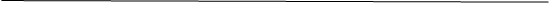 （四）全校性英語教學活動二、師資資源部分1.本校現有擔任英語教學教師共      人，其中符合教育部英語師資相關規定者      位，不符合英語師資相關規定者      位。※英語資格說明：(1)88年檢核：通過教育部88年所辦國小英語教師能力檢核測驗者。(2)英語系所、學分：畢業於英文（語）相關系所者、畢業於外文系英文（語）組者、畢業於英文（語）輔系者、畢業於英文（語）專門學分二十學分或國小英語教師學士後教育學分班結業者。(3)達CEF架構B2級：取得相當於CEF語言參考架構B2級以上之英語考試檢定證明者。各項英語檢定考試標準參照如下表（依據教育部101年2月21日臺中（二）字第1000022382C號令發布「國民小學教師加註英語專長專門課程科目及對照表實施要點」）2.本校英語教師基本資料：（可自行增列表格填寫）3.本校英語教師通過相當於CEF語言參考架構B2級以上(含B2級) 之各項英語檢定考試比率為      %。已加註英語專長比率為      %。4.本校英語領域社群及領召運作情形5.參加專業成長情形：本校英語教師完成3小時差異化研習比率為      %；英語教師完成6小時多元評量研習比率為      %；英語教師完成8小時補救教學研習比率為     %。6.本校是否聘請外籍英語教師？ □是，      人   □否（以下免填）三、課程規劃部分（一）英語教學實施方式1.本校有無實施英語能力分組教學？ □有   □無2.本校101學年度三至六年級增加1節英語課程排課方式：   □增加第8節課  □週三排5節課  □增加半天下午  □早自習排課    □調整領域節數  □其他             3.三至六年級增加1節英語課程授課教師安排方式：(1)101學年度三年級之3節英語課是否由同一位英語教師教學？ 是□  否□(2)101學年度四年級之3節英語課是否由同一位英語教師教學？ 是□  否□(3)101學年度五年級之3節英語課是否由同一位英語教師教學？ 是□  否□(4)101學年度六年級之3節英語課是否由同一位英語教師教學？ 是□  否□4.本校101學年度三至六年級增加1節英語課程與原先2節課程內容規劃情形：5.本校101學年度各年級定期評量形式：（請打ˇ，可複選）  ※以101學年度整學年該項測驗列入定期評量成績統計，例如上學期採讀寫與聽力評量，下學期增加口說評量，則三項均可勾選。6.本校英語閱讀教學推動情形：（二）英語課後活動或補救教學辦理情形1.本校101學年度是否辦理英語課後教學活動（社團或才藝班）？    □是  □否（填否請跳至第2題填答）2.本校101學年度是否實施英語補救教學活動？    □是  □否（填否請跳至第3題填答）3.學生參加英語補救教學後的成效？（依據教育部檢測系統數據簡述）4.本校101學年度未實施英語補救教學活動的原因為何？（請簡述）（三）英語教材版本選用情形四、情境建置部分（一）英語專科教室利用情形本校有無英語專科教室？ □有，共      間(已獲補助改善   間) □無（二）英語學習情境及雙語標示建置情形102年度臺北市      國民小學提升學生英語能力方案訪視自評表承辦人：                 教務主任：               校長：學校規模普通班級數            班全校學生人數            人學校簡介與特色英語教學推動目標與重點1.體驗日期、年級、學生人數2.體驗課程內容（請簡述）3.學生學習成效及建議項目活動名稱內容簡述考試名稱相當於CEF語言參考架構B2級之參照標準全民英檢 (GEPT)中高級複試通過新制多益測驗 (NEW TOEIC)聽力400；閱讀385；口說160；寫作150托福網路測驗 (TOEFL iBT)87雅思 (IELTS)6.0劍橋主流英語認證 (Cambridge Main Suite)First Certificate in English (FCE)劍橋博思職場英語檢測(BULATS)ALTE Level 3教師姓名教學年資 (不含102學年度)身分職稱英語資格（可複選）任教年級每週任教英語節數99-102年英語研習時數□正式教師□代理代課□兼任教師□英語科任□行政兼英語□導師兼英語□88年檢核□英語系所、學分□達CEF架構B2級□已加註英語專長      年級    節     小時□正式教師□代理代課□兼任教師□英語科任□行政兼英語□導師兼英語□88年檢核□英語系所、學分□達CEF架構B2級□已加註英語專長      年級    節     小時□正式教師□代理代課□兼任教師□英語科任□行政兼英語□導師兼英語□88年檢核□英語系所、學分□達CEF架構B2級□已加註英語專長      年級    節     小時□正式教師□代理代課□兼任教師□英語科任□行政兼英語□導師兼英語□88年檢核□英語系所、學分□達CEF架構B2級□已加註英語專長      年級    節     小時□正式教師□代理代課□兼任教師□英語科任□行政兼英語□導師兼英語□88年檢核□英語系所、學分□達CEF架構B2級□已加註英語專長      年級    節     小時外籍英語教師聘任方式與教學內容三年級四年級五年級六年級年級讀寫聽力口說補充說明一年級二年級三年級四年級五年級六年級開設班別人數辦理單位教師來源教材選用□學校自辦□家長會辦理□委外辦理（請說明）□校內教師□校外人士□自編教材□坊間教材（請說明）□學校自辦□家長會辦理□委外辦理（請說明）□校內教師□校外人士□自編教材□坊間教材（請說明）□學校自辦□家長會辦理□委外辦理（請說明）□校內教師□校外人士□自編教材□坊間教材（請說明）開設班別人數辦理單位教師來源教材選用□英語攜手班□英語激勵班□其他             □校內教師□校內英語教師□具備英語相關專長校外人士　（相關證明：　　　　　　　）□無具備英語相關專長校外人士□具備英語相關專長家長志工　　（相關證明：　　　　　　　）□無具備英語相關專長家長志工□教育部部編教材□教育局教材□自編教材□坊間教材（請說明）□英語攜手班□英語激勵班□其他             □校內教師□校內英語教師□具備英語相關專長校外人士　（相關證明：　　　　　　　）□無具備英語相關專長校外人士□具備英語相關專長家長志工　　（相關證明：　　　　　　　）□無具備英語相關專長家長志工□教育部部編教材□教育局教材□自編教材□坊間教材（請說明）□英語攜手班□英語激勵班□其他             □校內教師□校內英語教師□具備英語相關專長校外人士　（相關證明：　　　　　　　）□無具備英語相關專長校外人士□具備英語相關專長家長志工　　（相關證明：　　　　　　　）□無具備英語相關專長家長志工□教育部部編教材□教育局教材□自編教材□坊間教材（請說明）99學年度100學年度101學年度102學年度102學年度是否為審定本(非審定本請說明)版本更換原因（例如一升二；三升四；五升六）教材版本一年級□是 □否教材版本二年級□是 □否教材版本三年級□是 □否教材版本四年級□是 □否教材版本五年級□是 □否教材版本六年級□是 □否英語專科教室軟硬體資源□電腦   □單槍投影機   □電視   □DVD player   □CD player    □英語故事大書   □電子白板   □英語圖書展示櫃  □英語學習角□其他                                                      英語專科教室上課使用年級及情形(1)使用年級（可複選）：  □一年級  □二年級  □三年級  □四年級  □五年級  □六年級(2)使用情形：(3)每週使用率：      %（並請提供每週節數安排一覽表） ※每週使用英語專科教室上課總節數/(英語專科教室間數*每週總節數32節)*100%英語專科教室配置規劃 □ 同樓層集中配置 □ 分散不同樓層 □ 位於地下室或不利學生學習之區域英語專科教室情境營造（101、102年度獲教育局經費補助學校填寫） □ 妥善營造英語情境，具有替換性 □ 具簡單可用之英語情境布置 □ 英語情境規劃明顯不足英語雙語標示建置位置□校門口  □川堂  □走廊  □樓梯  □辦公處所及教室標示  □英語專科教室  □普通教室□其他                                                   特色說明：（請說明針對雙語標示之相關教學活動，並附照片說明學校雙語建置可供本市各校參考之特色，照片以四張為限）訪視項目參考指標自評分數一、行政支援25%1-1.成立英語教學工作團隊（3%）一、行政支援25%1-2.定期舉行英語教學相關會議並詳加檢討紀錄（3%）一、行政支援25%1-3.有效轉化教育部及教育局各項英語教學政策（4%）一、行政支援25%1-4.規劃全校性英語教學相關活動（3%）一、行政支援25%1-5.擬定英語教學計畫及定期檢討（3%）一、行政支援25%1-6.有效管理英語圖書（3%）一、行政支援25%1-7.積極充實學校資源（3%）一、行政支援25%1-8.規劃英語情境體驗（3%）二、師資資源20%2-1.本學期合格英語教師比例100%（5%）二、師資資源20%2-2.英語教師積極參與英語教學相關研習及研討會（5%）二、師資資源20%2-3.英語教師取得加註英語專長比率達30%（5%）二、師資資源20%2-4.英語領域社群及領召運作（5%）三、課程規劃30%3-1.適當選擇英語教材並重視各年級教材銜接性（5%）三、課程規劃30%3-2.按課綱實施英語教學、妥善利用媒體等多元教學方式，引發學生學習興趣（5%）三、課程規劃30%3-3.落實各項英語閱讀指導活動（5%）三、課程規劃30%3-4.積極辦理學生英語學習課後活動（含營隊）（5%）三、課程規劃30%3-5.有效規劃推動學生英語補救教學（5%）三、課程規劃30%3-6.重視學生英語多元評量，包含聽說讀寫，確實檢核學生英語基本能力（5%）四、情境建置15%4-1.規劃全校雙語情境標示（5%）四、情境建置15%4-2.善用校內外各項軟硬體資源，推動英語教學活動（5%）四、情境建置15%4-3.已充分運用校內空間建置英語專科教室（5%）五、其他特色10﹪（請學校自行填寫）自評總分        分綜合意見